We are proud to be the preferred partner for travel & tours for LAWASIA, Bengaluru 2023Endorsed by the Department of Tourism, Government of India, and proudly affiliated with the International Air Transport Association (IATA), we're more than just a travel company; we're a trusted partner on your journey.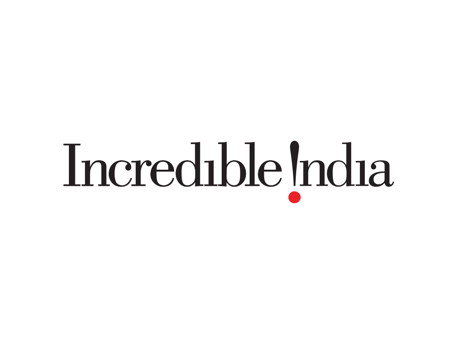 One of the oldest civilisations in the world, India is a mosaic of multicultural experiences. With a rich heritage and myriad attractions, the country is among the most popular tourist destinations in the world. It covers an area of 32, 87,263 sq. km, extending from the snow-covered Himalayan heights to the tropical rain forests of the south. As the 7th largest country in the world, India stands apart from the rest of Asia, marked off as it is by mountains and the sea, which give the country a distinct geographical entity.Endorsed by the Department of Tourism, Government of India, and proudly affiliated with the International Air Transport Association (IATA), we're more than just a travel company; we're a trusted partner on your journeyFringed by the Great Himalayas in the north, it stretches southwards and at the Tropic of Cancer, tapers off into the Indian Ocean between the Bay of Bengal on the east and the Arabian Sea on the west. As you travel the expanse of the country, you are greeted by diverse nuances of cuisines, faiths, arts, crafts, music, nature, lands, tribes, history and adventure sports. India has a mesmeric conflation of the old and the new. As the bustling old bazaars rub shoulders with swanky shopping malls, and majestic monuments accompany luxurious heritage hotels, the quintessential traveller can get the best of both worlds. Head to the mountains, enjoy a beach retreat or cruise through the golden Thar, India has options galore for all ……reference: incredibleindia.org (https://www.incredibleindia.org/content/incredible-india-v2/en.html)NEIGHBOURING COUNTRIESIndia is surrounded by some beautiful destinations around – Sri Lanka, Maldives, Nepal, Bhutan & many others. We have showcased some of these destinations, in our various offerings.Customized Tour Package Request FormPlease fill out the following form so that we can design a customized tour package tailored to your preferences and interests.Personal Information:- Full Name: ______________________- Email: ______________________- Phone Number: ______________________- Preferred Method of Contact: ( ) Email ( ) PhoneTravel Details:- Travel Dates: From ____________ to ____________- Flexible Dates: ( ) Yes ( ) No- Number of Travelers: Adults ____ Children ____ Infants ____- Preferred Departure City: ______________________- Preferred Tour End City: ______________________Destinations and Interests:- Desired Destination(s): ______________________- Interests/Activities: (Please check all that apply)  - ( ) Beach and Relaxation  - ( ) Adventure and Outdoor  - ( ) Cultural and Historical  - ( ) City Exploration  - ( ) Wildlife and Nature  - ( ) Food and Culinary  - ( ) Shopping  - ( ) Spa and Wellness  - ( ) Others: ______________________Accommodation Preferences:- Accommodation Type: ( ) Hotel ( ) Resort ( ) Vacation Rental ( ) Other: ______________________- Accommodation Preferences: ______________________Transportation:- Preferred Mode of Transportation: ( ) Flight ( ) Train ( ) Car Rental ( ) Cruise ( ) Other: ______________________- Transportation Preferences: ______________________Additional Requests:- Special Occasions/Requirements: ______________________- Dietary Restrictions: ______________________- Other Requests: ______________________Budget:- Estimated Budget for the Tour (optional): ______________________Please mail us the completed form to the email addresses provided below.For any urgent inquiries, please contact us at +919810025462 or shailendra@ontimetravels.com.Payment link will be provided at the time of booking. All major payment options accepted, including international wire transfers and credit cards.Ontime Travels Pvt. Ltd.1205, Rohit House, 3 Tolstloy Marg, New Delhi 110001Direct Contact: +91 9873238163, +91 9910025462Email: shailendra@ontimetravels.com, sanjana@ontimetravels.comWeb: travel.ontimetravels.com